IV Международный финансово-правовой форум 2023.4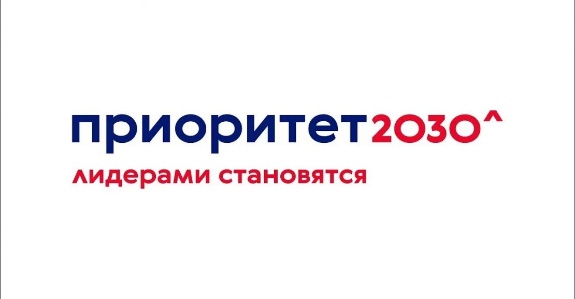 «Финансовый суверенитет государства: теория и правовая реальность»21 февраля 2023 г. в Университете имени О.Е. Кутафина (МГЮА) состоялся IV Международный финансово-правовой форум 2023.4 «Финансовый суверенитет государства: теория и правовая реальность».Форум открыла и ввела Елена Грачева, д.ю.н., профессор, заведующий кафедрой финансового права Университета имени О.Е. Кутафина (МГЮА), заслуженный юрист РФ. С приветственным словом к участникам Форума обратился Владимир Синюков, д.ю.н., профессор, проректор по научно-исследовательской деятельности Университета имени О.Е. Кутафина (МГЮА), заслуженный деятель науки РФ.В ходе Форума эксперты обсудили следующие вопросы:- конституционные основы финансового суверенитета;- особенности фискального суверенитета современного государства;- бюджетные полномочия публично-правовых образований в механизме реализации финансового суверенитета;- дедолларизация как один из финансовых инструментов государственного суверенитета;- цифровые активы в системе финансовых ресурсов, обеспечивающих суверенитет государства;- внутренние и внешние угрозы финансовому суверенитету государства;- финансовый суверенитет как гарантия функционирования социального государства;- финансовый контроль в структуре механизма обеспечения государственного суверенитета;- развитие финансового рынка как условие эффективной финансовой системы;- защита прав потребителей финансовых услуг в системе обеспечения государственного суверенитета;- банковская система в условиях санкционного режима.В рамках Форума прошла международная научная ярмарка эссе обучающихся бакалавриата, специалитета, магистратуры и аспирантуры. Среди победителей и призеров аспиранты, магистранты и студенты Университета имени О.Е. Кутафина (МГЮА) – Кирилл Карпов, Илья Гусаров, Ибрагим Гиреев, Алена Маркелова.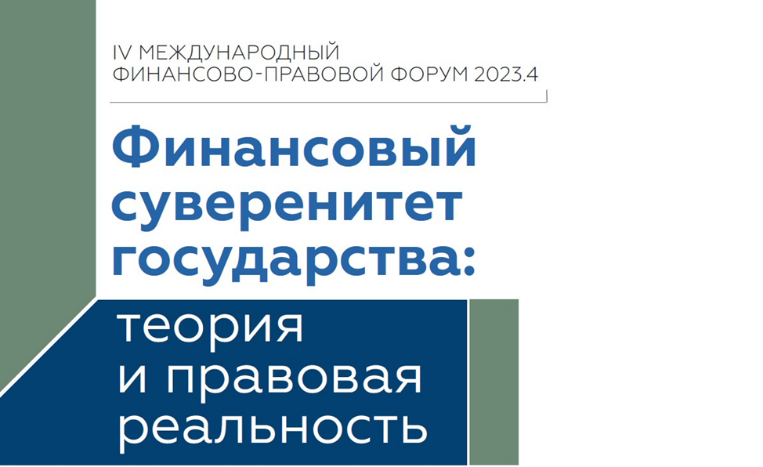 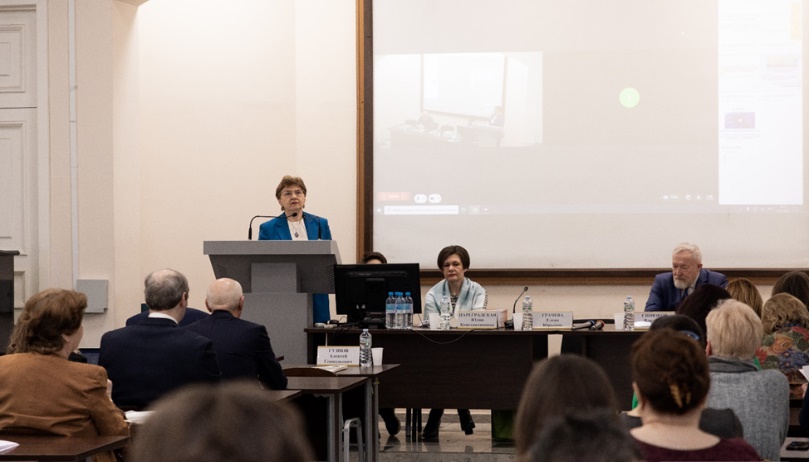 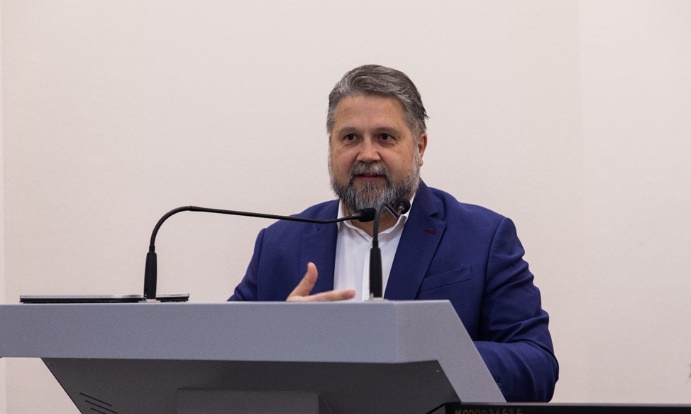 В очном формате на Форуме с докладом «Противодействие экономическим санкциям в контексте финансового суверенитета Российской Федерации» выступил Алексей Гузнов, статс-секретарь – заместитель Председателя Банка России, д.ю.н., профессор кафедры финансового права Университета имени О.Е. Кутафина (МГЮА), заслуженный юрист РФ.